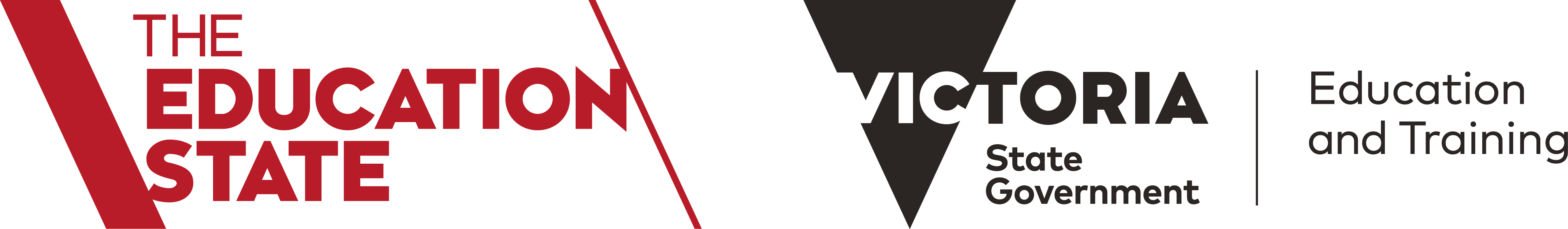 2019-20 Public Gifts, Benefits and Hospitality Register — CorporateAccepted OffersDeclined Offers2018-19 Public Gifts, Benefits and Hospitality — CorporateDeclined OffersDecisionDate OfferedOffered To Offered ByOffer DescriptionEstimated ValueDecision and OwnershipAcceptance Rationale 1Accepted05-Jul-2019Chief Information Officer, 
Information Management and Technology DivisionSalesforceHospitality - Seminar$80RetainedTo support the Department’s approach to design systems that respond to diverse and changing needs2Accepted10-Jul-2019Area Executive Director, 
North-Eastern RegionThe University of MelbourneHospitality - Meal$100RetainedProfessional development in workplace health and wellbeing3Accepted12-Jul-2019Director, 
Information Management and Technology DivisionNutanixConference / Training$800RetainedTo support the Department’s approach to design systems that respond to diverse and changing needs4Accepted16-Jul-2019VPS OfficerHootsuiteHospitality - Meal$100RetainedTo improve social media communications around DET's strategic outcomes of achievement, engagement and wellbeing5Accepted18-Jul-2019Deputy Secretary, 
Financial Policy & Information Servicese-CentricInnovations Pty LtdHospitality - Meal$100RetainedTo support the Department’s approach to design systems that respond to diverse and changing needs6Accepted25-Jul-2019VPS OfficerAustralian Football League (AFL)Event Package $100RetainedTo support the Department’s vision for all children and young people to be confident, optimistic, healthy and resilient7Accepted01-Aug-2019Manager, 
Victorian School Building AuthorityAureconHospitality - Meal$67RetainedTo develop the Department’s knowledge about artificial intelligence8Accepted02-Aug-2019Director, 
School Operations and Statewide ServicesSchool Sport Australia IncSponsored Travel - Domestic$200RetainedTo represent the Department on the School Sport Australia Board and fulfil role as board member9Accepted06-Aug-2019Director, 
Information Management and Technology DivisionAccess Events APACHospitality - Meal$250RetainedTo develop the Department's knowledge about navigating the digital world and cyber security10Accepted21-Aug-2019VPS OfficerAustralian Schools Plus LtdSponsored Travel - Domestic$459RetainedTo fulfill role as board member of an education related charity11Accepted06-Sep-2019Director, 
School Operations and Statewide ServicesVictoria UniversityHospitality - Meal$80RetainedTo represent the Department at the Women in Sport event12Accepted11-Sep-2019Manager, 
South-Eastern RegionMonash UniversityFood / Gift Box$75Transferred to DepartmentUnsolicited gift13Accepted11-Sep-2019VPS OfficerMonash UniversityFood / Gift Box$70Transferred to DepartmentUnsolicited gift14Accepted11-Sep-2019Director, 
Information Management and Technology DivisionSpectarHospitality - Seminar$150RetainedTo develop the Department's knowledge about robotic process automation15Accepted12-Sep-2019VPS OfficerNational Rugby League (NRL)Hospitality - Meal$200RetainedTo gather information to be used to improve the performance of the School Sport Victoria Rugby League 12 & Under team16Accepted12-Sep-2019Executive Director, 
Victorian Child Information SharingMia Consulting ServicesHospitality - Seminar$220RetainedTo support the implementation of the Department’s "Investing in our People" strategy17Accepted18-Sep-2019VPS OfficerAustralian Schools Plus LtdSponsored Travel - Domestic$990RetainedTo fulfill role as board member of an education related charity18Accepted25-Sep-2019Deputy Secretary, 
People and Executive Service GroupAustralian Business and Community Network Hospitality - Meal$50RetainedTo support not for profit organisation who provides students with corporate mentoring and advice19Accepted26-Sep-2019Director, 
Information Management and Technology DivisionTechwareConference / Training$100RetainedTo develop the Department's knowledge about navigating the digital world and cyber security20Accepted04-Oct-2019VPS OfficerHockey AustraliaHospitality - Meal$50RetainedTo develop the Department’s knowledge for application in school sports21Accepted09-Oct-2019Deputy Secretary, 
Schools Education Programs and SupportThe University of MelbourneFood / Gift Box$60Transferred to DepartmentUnsolicited gift22Accepted14-Oct-2019Director, 
Bastow Institute of EducationQatar FoundationSponsored Travel - International$10,000RetainedDepartment expertise in the Aspiring Principal Program sought by donor23Accepted25-Oct-2019Executive Director, 
VSBA - DeliveryArchitectus MelbourneHospitality - Seminar$70RetainedTo support the Department’s "Service and Infrastructure Planning" priority24Accepted28-Oct-2019Director, 
School Operations and Statewide ServicesVictorian Institute of Sport (VIS)Hospitality - Meal$100RetainedTo build an understanding of the Victorian Institute of Sport award delivery to inform School Sport's awards25Accepted31-Oct-2019Chief Information Officer, 
Information Management and Technology DivisionConnect MediaHospitality - Meal$60RetainedTo develop the Department's knowledge about robotic process automation26Accepted06-Nov-2019SecretaryBrotherhood of St LaurenceHospitality - Meal$140RetainedTo represent the Department at the Sambell Oration27Accepted09-Nov-2019Deputy Secretary, 
Financial Policy & Information ServicesHelp Himalayan Youth Foundation Inc Hospitality - Meal$100RetainedTo develop the Department's opportunities to work with community stakeholders28Accepted10-Nov-2019VPS OfficerAustralian Schools Plus LtdSponsored Travel - Domestic$318RetainedTo fulfill role as board member of an education related charity29Accepted12-Nov-2019VPS OfficerDepartment of Education and Training QueenslandSponsored Travel - Domestic$1,064RetainedTo represent the Department at the Occupational Violence Conference, share Victoria's experience and learn from other jurisdictions30Accepted18-Nov-2019Director, 
School Operations and Statewide ServicesSchool Sport Australia IncSponsored Travel - Domestic$200RetainedTo represent the Department on the School Sport Australia Board and fulfil role as board member31Accepted20-Nov-2019VPS OfficerNetAppBook / Stationery / Electronic Equipment$100Transferred to DepartmentUnsolicited door prize donated to Hartwell Primary School in January 202032Accepted18-Dec-2019VPS OfficerDiscover Matrix Food / Gift Box$50Transferred to DepartmentUnsolicited gift33Accepted19-Dec-2019Manager, 
Bastow Institute of EducationParisfirst Partners Pty LtdFood / Gift Box$150Transferred to DepartmentUnsolicited gift34Accepted17-Jan-2020VPS OfficerAustralian Schools Plus LtdSponsored Travel - Domestic$355RetainedTo fulfill role as board member of an education related charity35Accepted17-Jan-2020VPS OfficerAustralian Schools Plus LtdSponsored Travel - Domestic$250RetainedTo fulfill role as board member of an education related charity36Accepted17-Jan-2020VPS OfficerAustralian Schools Plus LtdSponsored Travel - Domestic$250RetainedTo fulfill role as board member of an education related charity37Accepted17-Jan-2020VPS OfficerAustralian Schools Plus LtdSponsored Travel - Domestic$390RetainedTo fulfill role as board member of an education related charity38Accepted10-Feb-2020Director, 
School Operations and Statewide ServicesSchool Sport Australia IncSponsored Travel - Domestic$160RetainedTo represent the Department on the School Sport Australia Board and fulfil role as board member39Accepted17-Feb-2020Manager, 
Legal DivisionVictorian Government Solicitor’s Office (VGSO)Conference / Training$490RetainedProfessional development regarding legal advice40Accepted11-Mar-2020Executive Director, 
VSBA - DeliveryJohn Laing GroupHospitality - Seminar$100RetainedTo support the Department’s "Service and Infrastructure Planning" priorityDecisionDate OfferedOffered ByOffer DescriptionEstimated Value1Declined23-Jul-2019Australian Football League (AFL)Event Package $1002Declined21-Aug-2019Mia Consulting ServicesHospitality - Meal$1983Declined28-Aug-2019Melbourne PolytechnicHospitality - Meal$3004Declined02-Sep-2019Melbourne Convention and Exhibition Centre (MCEC)Hospitality - Seminar$1005Declined03-Sep-2019Committee for Economic Development of Australia (CEDA)Hospitality - Seminar$1976Declined04-Sep-2019Bus Association Victoria IncHospitality - Meal$1007Declined04-Sep-2019EY ParthenonNon-cash Voucher$758Declined13-Sep-2019SalesforceConference / Training$2,0009Declined24-Sep-2019Gray Puksand Pty LtdHospitality - Meal$10010Declined27-Sep-2019CSO AustraliaHospitality - Seminar$15011Declined07-Oct-2019Melbourne VictoryHospitality - Meal$10012Declined10-Oct-2019Gray Puksand Pty LtdHospitality - Meal$7513Declined10-Oct-2019Assemble Community Hospitality - Meal$5014Declined10-Oct-2019Community Languages AustraliaHospitality - Meal$20015Declined10-Oct-2019Community Languages Victoria IncorporatedHospitality - Meal$20016Declined11-Oct-2019Community Languages AustraliaHospitality - Meal$20017Declined15-Oct-2019AureconHospitality - Meal$10018Declined16-Oct-2019SmartfleetHospitality - Meal$10019Declined17-Oct-2019Cricket Australia and Cricket VictoriaEvent Package $8020Declined28-Oct-2019PwCHospitality - Seminar$5021Declined31-Oct-2019ICON Construction AustraliaHospitality - Meal$10022Declined31-Oct-2019MediaComEvent Package $10023Declined31-Oct-2019MediaComEvent Package $10024Declined31-Oct-2019MediaComEvent Package $10025Declined01-Nov-2019LCI ConsultantsHospitality - Meal$20026Declined04-Nov-2019Victorian Institute of Sport (VIS)Hospitality - Meal$10027Declined04-Nov-2019Parents Victoria IncHospitality - Meal$12028Declined04-Nov-2019Menzies International (Australia) Pty LtdHospitality - Meal$20029Declined05-Nov-2019DeloitteHospitality - Seminar$10030Declined07-Nov-2019Adco Constructions Pty LtdHospitality - Meal$20031Declined12-Nov-2019Early Childhood Australia Vic BranchCloth / Accessory / Personal Care Items$5332Declined15-Nov-2019Australian Council for Health, Physical Education and Recreation (ACHPER) VictoriaHospitality - Seminar$10033Declined18-Nov-2019South East Melbourne PhoenixEvent Ticket $1034Declined19-Nov-2019Alliance FrançaiseEvent Ticket $10035Declined20-Nov-2019DeloitteHospitality - Seminar$10036Declined25-Nov-2019Gravitas Energy Group Hospitality - Meal$037Declined27-Nov-2019SEMZ Property Advisory and Project ManagementHospitality - Meal$5038Declined13-Dec-2019Tennis VictoriaEvent Package $25039Declined18-Dec-2019Watpac ConstructionFood / Gift Box$5040Declined19-Dec-2019SAP Australia and New ZealandEvent Ticket $10041Declined23-Dec-2019Parisfirst Partners Pty LtdFood / Gift Box$10042Declined08-Jan-2020SAP Australia and New ZealandEvent Package $20043Declined15-Jan-2020SAP Australia and New ZealandEvent Ticket $20044Declined17-Jan-2020Poyser Motor GroupMiscellaneous$3,00045Declined05-Feb-2020Access Events APACHospitality - Seminar$14046Declined10-Feb-2020Cricket VictoriaEvent Package $20047Declined10-Feb-2020Mia Consulting ServicesConference / Training$5048Declined24-Jun-2020Down Syndrome VictoriaNon-cash Voucher$100DecisionDate OfferedOffered To Offered ByOffer Description Estimated ValueDecision and OwnershipAcceptance Rationale 1Accepted30-Jul-2018VPS OfficerAustralian Football League (AFL)Hospitality - Meal$100RetainedTo support Department’s vision for all children and young people to be confident, optimistic, healthy and resilient2Accepted30-Jul-2018VPS OfficerAustralian Football League (AFL)Hospitality - Meal$100RetainedTo support Department vision for all children and young people to be confident, optimistic, healthy and resilient3Accepted06-Aug-2018Manager, 
Professional Practice Leadership DivisionVictorian Council of the Deans of EducationFood / Gift Box$69RetainedUnsolicited perishable gift4Accepted14-Aug-2018Chief Information Officer, 
Information Management and Technology DivisionIDG CommunicationsHospitality - Seminar$100RetainedProfessional development in governance of IT5Accepted11-Sep-2018Director, 
Victorian School Building AuthorityCube GroupHospitality - Seminar$100RetainedTo understand school's opportunities to work with community stakeholders and improve school outcomes6Accepted13-Sep-2018SecretaryMary Jean Gallagher and AssociatesFood / Gift Box$50Transferred to DepartmentUnsolicited perishable gift7Accepted13-Sep-2018Deputy Secretary, 
School & Regional ServicesMary Jean Gallagher and AssociatesFood / Gift Box$50Transferred to DepartmentUnsolicited perishable gift8Accepted18-Sep-2018VPS OfficerVolleyball VictoriaHospitality - Meal$90RetainedTo develop Department's opportunities to work with community stakeholders and improve school outcomes9Accepted02-Oct-2018VPS OfficerVictorian Olympic CouncilHospitality - Meal$80RetainedTo attend the function in volunteer capacity as the chair of the Victorian Olympic Council Education Commission10Accepted02-Oct-2018VPS OfficerVictorian Olympic CouncilHospitality - Meal$100RetainedTo attend the function in volunteer capacity as the chair of the Victorian Olympic Council Education Commission11Accepted04-Oct-2018VPS OfficerAMP Capital Hospitality - Seminar$50RetainedProfessional development in workplace health and wellbeing12Accepted04-Oct-2018Manager, 
School Operations and Statewide ServicesVictorian Institute of Sport (VIS)Hospitality - Meal$300RetainedTo develop Department's opportunities to work with community stakeholders and improve school outcomes13Accepted04-Oct-2018Director, 
Bastow Institute of EducationQatar FoundationSponsored Travel - International$10,000RetainedTo assist the Department reaching its Education Agenda goals14Accepted08-Oct-2018Chief Information Officer, 
Information Management and Technology DivisionCisco Systems Australia Pty LimitedHospitality - Meal$200RetainedTo support the Department approach to design systems that respond to diverse and changing needs15Accepted24-Oct-2018VPS OfficerEncore Event TechnologiesHospitality - Seminar$235RetainedTo support the Department approach to design systems that respond to diverse and changing needs16Accepted24-Oct-2018Manager, 
Communications DivisionEncore Event TechnologiesHospitality - Meal$235RetainedTo support the Department approach to design systems that respond to diverse and changing needs17Accepted29-Oct-2018Manager, 
School Operations and Statewide ServicesVictorian Olympic CouncilHospitality - Meal$200RetainedTo develop Department's opportunities to work with community stakeholders and improve school outcomes18Accepted01-Nov-2018Executive Director, 
Integrity, Assurance and Executive Services DivisionLanders and RogersHospitality - Seminar$75RetainedProfessional Development in integrity risks19Accepted01-Nov-2018Director, 
Integrity, Assurance and Executive Services DivisionLanders and RogersHospitality - Seminar$75RetainedProfessional Development in integrity risks20Accepted05-Dec-2018VPS OfficerSchool Sport Australia Inc.Sponsored Travel - Domestic$3,680RetainedDepartment's expertise in school sport sought by donor21Accepted14-Dec-2018VPS OfficerSchool Sport Australia Inc.Sponsored Travel - International$4,858RetainedRequirement to act as an official in order for students to attend championships22Accepted20-Dec-2018Manager, 
Communications DivisionParisfirst Partners Pty LtdFood / Gift Box$102Transferred to DepartmentUnsolicited gift23Accepted21-Dec-2018Manager, 
Communications DivisionFinsbury GreenFood / Gift Box$70Transferred to DepartmentUnsolicited perishable gift24Accepted21-Dec-2018Manager, 
Wellbeing, Health & Engagement DivisionQueensland Curriculum and Assessment AuthoritySponsored Travel - Domestic$557RetainedDepartment's expertise in Victorian Abilities Based Learning and Education Support (ABLES) sought by donor25Accepted18-Jan-2019VPS OfficerDiscover MatrixFood / Gift Box$60Transferred to DepartmentUnsolicited gift26Accepted22-Jan-2019Director, 
Information Management and Technology DivisionCisco Systems Australia Pty LimitedConference / Training$1,000RetainedTo support Department recognition that partnership and innovation play a role in problem solving to deliver the best possible outcome for Victoria27Accepted30-Jan-2019Director, 
School Operations and Statewide ServicesVictoria UniversityHospitality - Meal$100RetainedTo support Department vision for all children and young people to be confident, optimistic, healthy and resilient28Accepted27-Feb-2019Director, 
Information Management and Technology DivisionServiceNowSponsored Travel - Domestic$75RetainedTo support the Department approach to design systems that respond to diverse and changing needs29Accepted01-Mar-2019Deputy Secretary, 
Early Childhood EducationMcKinsey & CompanyHospitality - Seminar$70RetainedProvided insight into skills, challenges for workplace, schools and community30Accepted27-Mar-2019Manager, 
Information Management and Technology DivisionDimension Data Learning Solutions (DDLS)Conference / Training$2,310RetainedProfessional development in information management and technology31Accepted27-Mar-2019VPS OfficerSchool Sport Australia Inc.Sponsored Travel - Domestic$3,838RetainedTo support Department vision for all children and young people to be confident, optimistic, healthy and resilient32Accepted03-Apr-2019VPS OfficerAustralian Schools Plus LtdSponsored Travel - Domestic$500RetainedTo fulfill role as board member of an education related charity33Accepted03-Apr-2019Director, 
School Operations and Statewide ServicesSmart Connections ConsultancyConference / Training$1,095RetainedTo support Department vision for all children and young people to be confident, optimistic, healthy and resilient34Accepted04-Apr-2019Director, 
School Operations and Statewide ServicesDisability Sport & RecreationConference / Training$50RetainedTo support Department vision for all children and young people to be confident, optimistic, healthy and resilient35Accepted05-Apr-2019Director, 
School Operations and Statewide ServicesAustralian Council for Health, Physical Education & RecreationConference / Training$50RetainedTo support Department vision for all children and young people to be confident, optimistic, healthy and resilient36Accepted05-Apr-2019Manager, 
Bastow Institute of EducationHarvard Graduate School of EducationSponsored Travel - International$16,625RetainedTo enable the Department to deliver the Harvard Data Wise Leadership Institute program that is available to schools by maintaining a local faculty co-chair37Accepted18-Apr-2019Deputy Secretary, 
School & Regional ServicesAustralian Council for Educational Leaders (ACEL)Sponsored Travel - Domestic$378RetainedTo represent the Department at the Australian Council for Educational Leaders and fulfil role as board member38Accepted29-Apr-2019VPS OfficerForcepointHospitality - Seminar$120RetainedTo support the Department approach to design systems that respond to diverse and changing needs39Accepted20-May-2019Director, 
School Operations and Statewide ServicesSchool Sport Australia Inc.Sponsored Travel - Domestic$200RetainedTo represent the Department at the School Sport Australia Board and fulfil role as board member40Accepted06-Jun-2019Executive Director, 
International Education DivisionStrategic Project PartnersHospitality - Seminar$285RetainedTo represent Department at Asian Australian Foundation Oration dinner41Accepted18-Jun-2019Director, 
School Operations and Statewide ServicesCricket VictoriaHospitality - Seminar$50RetainedTo support Department vision for all children and young people to be confident, optimistic, healthy and resilientDecisionDate OfferedOffered ByOffer Description Estimated Value1Declined20-Jul-2018MinterEllisonHospitality - Seminar$502Declined30-Jul-2018Melbourne PolytechnicCloth / Accessory / Personal Care Items$1503Declined29-Aug-2018ISS Facility ServicesEvent Ticket $7504Declined07-Sep-2018Travancore School on behalf of DET Hospital Schools ConferenceEvent Ticket $1005Declined01-Oct-2018McGrathNicolConference / Training$2006Declined02-Oct-2018McGrathNicolConference / Training$2007Declined08-Nov-2018Colmar BruntonHospitality - Meal$508Declined12-Nov-2018Ernst and YoungConference / Training$2009Declined03-Dec-2018MinterEllisonHospitality - Meal$8010Declined14-Dec-2018NW Group Australasia Pty LtdFood / Gift Box$5011Declined19-Dec-2018Dandolo Partners Pty LtdFood / Gift Box$7012Declined20-Dec-2018oo EventsFood / Gift Box$20013Declined22-Feb-2019Altus GroupHospitality - Meal$10014Declined27-Mar-2019Corporate TravellerEvent Package $10015Declined01-Apr-2019Netball VictoriaEvent Package $15016Declined14-May-2019PwCHospitality - Meal$50017Declined14-May-2019PwCHospitality - Meal$50018Declined15-May-2019Deloitte Hospitality - Seminar$10019Declined18-Jun-2019Australian Football League (AFL)Event Package $10020Declined18-Jun-2019Australian Football League (AFL)Event Ticket $10021Declined19-Jun-2019Marriner GroupEvent Ticket $10022Declined19-Jun-2019Marriner GroupEvent Ticket $100